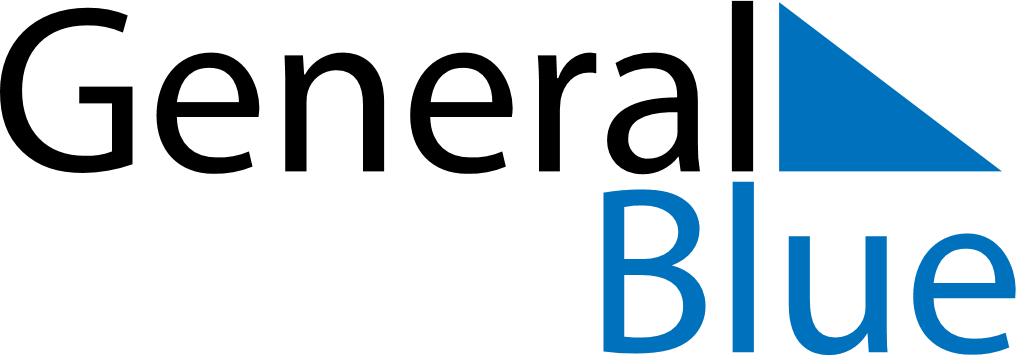 July 2024July 2024July 2024July 2024July 2024July 2024Omagh, Northern Ireland, United KingdomOmagh, Northern Ireland, United KingdomOmagh, Northern Ireland, United KingdomOmagh, Northern Ireland, United KingdomOmagh, Northern Ireland, United KingdomOmagh, Northern Ireland, United KingdomSunday Monday Tuesday Wednesday Thursday Friday Saturday 1 2 3 4 5 6 Sunrise: 4:57 AM Sunset: 10:08 PM Daylight: 17 hours and 10 minutes. Sunrise: 4:58 AM Sunset: 10:08 PM Daylight: 17 hours and 9 minutes. Sunrise: 4:59 AM Sunset: 10:07 PM Daylight: 17 hours and 8 minutes. Sunrise: 5:00 AM Sunset: 10:06 PM Daylight: 17 hours and 6 minutes. Sunrise: 5:01 AM Sunset: 10:06 PM Daylight: 17 hours and 5 minutes. Sunrise: 5:02 AM Sunset: 10:05 PM Daylight: 17 hours and 3 minutes. 7 8 9 10 11 12 13 Sunrise: 5:03 AM Sunset: 10:04 PM Daylight: 17 hours and 1 minute. Sunrise: 5:04 AM Sunset: 10:04 PM Daylight: 16 hours and 59 minutes. Sunrise: 5:05 AM Sunset: 10:03 PM Daylight: 16 hours and 57 minutes. Sunrise: 5:06 AM Sunset: 10:02 PM Daylight: 16 hours and 55 minutes. Sunrise: 5:07 AM Sunset: 10:01 PM Daylight: 16 hours and 53 minutes. Sunrise: 5:09 AM Sunset: 10:00 PM Daylight: 16 hours and 51 minutes. Sunrise: 5:10 AM Sunset: 9:59 PM Daylight: 16 hours and 48 minutes. 14 15 16 17 18 19 20 Sunrise: 5:11 AM Sunset: 9:58 PM Daylight: 16 hours and 46 minutes. Sunrise: 5:13 AM Sunset: 9:57 PM Daylight: 16 hours and 43 minutes. Sunrise: 5:14 AM Sunset: 9:55 PM Daylight: 16 hours and 41 minutes. Sunrise: 5:16 AM Sunset: 9:54 PM Daylight: 16 hours and 38 minutes. Sunrise: 5:17 AM Sunset: 9:53 PM Daylight: 16 hours and 35 minutes. Sunrise: 5:19 AM Sunset: 9:52 PM Daylight: 16 hours and 33 minutes. Sunrise: 5:20 AM Sunset: 9:50 PM Daylight: 16 hours and 30 minutes. 21 22 23 24 25 26 27 Sunrise: 5:22 AM Sunset: 9:49 PM Daylight: 16 hours and 27 minutes. Sunrise: 5:23 AM Sunset: 9:47 PM Daylight: 16 hours and 24 minutes. Sunrise: 5:25 AM Sunset: 9:46 PM Daylight: 16 hours and 21 minutes. Sunrise: 5:26 AM Sunset: 9:44 PM Daylight: 16 hours and 17 minutes. Sunrise: 5:28 AM Sunset: 9:43 PM Daylight: 16 hours and 14 minutes. Sunrise: 5:30 AM Sunset: 9:41 PM Daylight: 16 hours and 11 minutes. Sunrise: 5:31 AM Sunset: 9:39 PM Daylight: 16 hours and 7 minutes. 28 29 30 31 Sunrise: 5:33 AM Sunset: 9:38 PM Daylight: 16 hours and 4 minutes. Sunrise: 5:35 AM Sunset: 9:36 PM Daylight: 16 hours and 1 minute. Sunrise: 5:36 AM Sunset: 9:34 PM Daylight: 15 hours and 57 minutes. Sunrise: 5:38 AM Sunset: 9:32 PM Daylight: 15 hours and 54 minutes. 